Publicado en México el 21/07/2014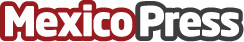 Azúcar BC® se reinventa y lanza nueva imagen. Elige tu balance…•	Presenta una imagen más actual, siempre reflejando la calidad y beneficios que la caracterizan. 
•	Mismos ingredientes: stevia y azúcar de caña, diferente empaque.Datos de contacto:Canvi ComunicatNota de prensa publicada en: https://www.mexicopress.com.mx/azucar-bcr-se-reinventa-y-lanza-nueva-imagen-elige-tu-balance Categorías: Marketing http://www.mexicopress.com.mx